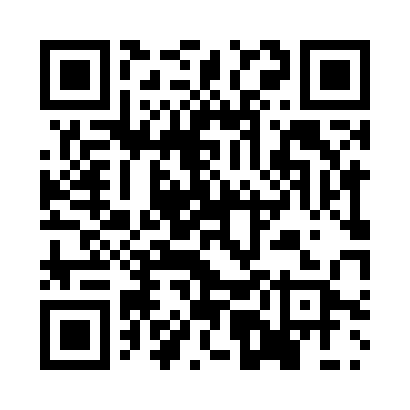 Prayer times for Burcht, BelgiumWed 1 May 2024 - Fri 31 May 2024High Latitude Method: Angle Based RulePrayer Calculation Method: Muslim World LeagueAsar Calculation Method: ShafiPrayer times provided by https://www.salahtimes.comDateDayFajrSunriseDhuhrAsrMaghribIsha1Wed3:476:151:405:429:0611:232Thu3:446:131:405:439:0711:263Fri3:406:111:395:449:0911:294Sat3:366:091:395:449:1011:325Sun3:336:071:395:459:1211:356Mon3:296:061:395:469:1411:387Tue3:256:041:395:469:1511:418Wed3:256:021:395:479:1711:459Thu3:246:011:395:479:1811:4610Fri3:235:591:395:489:2011:4711Sat3:235:571:395:499:2111:4812Sun3:225:561:395:499:2311:4813Mon3:215:541:395:509:2411:4914Tue3:215:531:395:509:2611:5015Wed3:205:511:395:519:2711:5016Thu3:205:501:395:529:2911:5117Fri3:195:491:395:529:3011:5118Sat3:195:471:395:539:3211:5219Sun3:185:461:395:539:3311:5320Mon3:185:451:395:549:3511:5321Tue3:175:431:395:549:3611:5422Wed3:175:421:395:559:3711:5523Thu3:165:411:395:559:3911:5524Fri3:165:401:405:569:4011:5625Sat3:155:391:405:569:4111:5626Sun3:155:381:405:579:4211:5727Mon3:155:371:405:579:4411:5828Tue3:145:361:405:589:4511:5829Wed3:145:351:405:589:4611:5930Thu3:145:341:405:599:4711:5931Fri3:145:331:405:599:4812:00